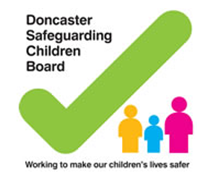 DSCB Autumn Conference7th October 2015"There is no trust more sacred than the one the world holds with children. There is no duty more important than ensuring that their rights are respected, that their welfare is protected, that their lives are free from fear and want and that they can grow up in peace." - Kofi Annan9:00Arrival, Registration and Refreshments 9:30Introduction and WelcomeJohn Harris, DSCB Independent Chair 9:45Key Note Address:‘Using the trauma model to understand the impact of abuse’ Norma Howe10:45Refreshments11:00Workshops Choice of four: Ensuring the voice of children is heard in complex families Helen Burton, Child Protection Chair for DCST  and Alison Tomes, DSCB QA ManagerAssessing Hidden Harm and the Work of MPACTNatasha Mead, Manager at Drugs Team, DMBC/Jim Fletcher, RDaSH Embedding the Trauma ModelNorma Howe, Guest Speaker Lessons from the Serious Case Review of Child ABen Brown, DSCB Training Manager & Rosie Faulkner, DSCB Board Manager12:00Early Help UpdateRiana Nelson 12:50Closing Remarks Suzannah Cookson, Head of Quality, Designated Nurse for Safeguarding and LAC, Doncaster CCG13:00Lunch13:30Workshops Choice of four: Ensuring the voice of children is heard in complex families Helen Burton, Child Protection Chair for DCST  and Alison Tomes, DSCB QA ManagerAssessing Hidden Harm and the Work of MPACTNatasha Mead, Manager at Drugs Team, DMBC & Jim Fletcher, RDaSHEmbedding the Trauma ModelNorma Howe, Guest Speaker Lessons from the Serious Case Review of Child ABen Brown, DSCB Training Manager & Rosie Faulkner, DSCB Board Manager14:30Close